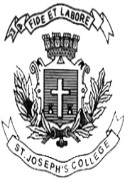 ST. JOSEPH’S COLLEGE (AUTONOMOUS), BENGALURU-27B.Sc. BOTANY - II SEMESTERSEMESTER EXAMINATION: APRIL 2022(Examination conducted in July 2022)BO 218 - Fungi, Plant Pathology, Bryophytes and AnatomyTime- 2 ½ hrs								     	     Max Marks-70This paper contains ONE printed page and THREE partsDraw diagrams and Give examples wherever necessaryA. Define/Describe any TEN of the following 					         10x2=201. Uredospores2. Stipe3.Symbiosis4.Citrus canker5. Mycoplasma6. Necrosis7. Apospory8. Septate hyphae9.Pseudo-elaters 10.Intercalary meristems11.Ring porous wood12.Paratracheal parenchymaB. Write critical notes on any FIVE of the following 				           5x6=3013.General characteristics of Fungi.14.Smut of Jowar.15.Economic importance of Bryophytes.16.Tunica-Corpus theory of shoot organization.17.Ectomycorrhiza and its importance.18. Vegetative reproduction in Marchantia.19.Anomalous secondary growth in Dracaena.C. Give a comprehensive account of any TWO of the following 			        2x10=2020. Sexual reproduction in Agaricus.21.L.S. of sporophyte of Funaria and discuss the dehiscence mechanism.22.Secretory tissues; types, structure and importance.